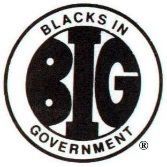 The New Kemet Harambe Chapter of Blacks In Government® Patricia Loyd Handy Educational ScholarshipAPPLICATION(please type or print clearly)Personal DataName	____________________________________________________________________________Address	____________________________________________________________________________City/State/Zip Code	_____________________________________________________________________Home Telephone Number	______________________________________________________________Parents/Legal Guardian’s Name	________________________________________________________Education InformationHigh School or College/University	_________________________________________________________Address	_____________________________________________________________________________City/State/Zip Code	______________________________________________________________________Highest Grade Achieved	_______________________________________________________________Grant Point Average (4.0 scale)	_________________________________________________________Dates Attended	______________________________________________________________________School Honors, Awards and Extracurricular Activities(Date Received and attach a copy of the certificate, if available)________________________________________________________________________________________________________________________________________________________________________________Employment (if applicable)Company Name	_____________________________________________________________________Address	____________________________________________________________________________City/State/Zip Code   ____________________________________________________________________Community Activities (List activities that involve the community and the dates of involvement)________________________________________________________________________________________________________________________________________________________________________________________________________________________________________________________________________________________________________________________________________________________________________________________________________________________________________________________University/College You Plan to Attend (if applicable)Name	____________________________________________________________________________Address	____________________________________________________________________________City/State/Zip Code	_____________________________________________________________________Major	____________________________________________________________________________Financial Information How do you plan to finance your college education?  Show the percentages in the categories below:Loans					____________%Work					____________%Scholarships				_____________%Parents/Legal Guardian Contribution	_____________%Other (please explain)			_____________%_________________________________________________________________________________________________________________________________________________________________________________________________________________________________________________________________Applicant’s Signature	__________________________________________________Date Submitted	__________________________________________________  TO BE COMPLETED ONLY BY THE EXECUTIVE COMMITTEE:RECEIVED BY:  ______________________________________	DATE RECEIVED: _____________